Water Powered Car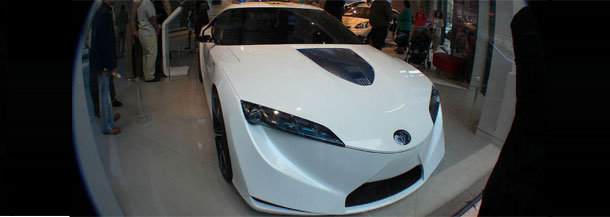 For over 100 years, the car as we know it was using oil to run. The petrol and diesel power levels when turning, which were relatively easy to obtain for a time their prices are low enough to be widely disseminated.However, they have a big disadvantage: the gas after the ignition is highly pollutant and contributes to global warming symptoms. For several years, scientists have tried to find alternatives to oil and products derived from green, fuel efficient vehicles. You can use the water from one day to power your car completely for a vehicle and polluting the environment. It is simply a script of a science fiction film?Think again, as the prophecies the future could be closer than you think. In response to the search for an alternative fuel gas, the engineers have found several viable alternatives such as solar cars, vehicles running on hydrogen, hybrid cars and biofuels. Each has its own advantages and disadvantages of in the next few paragraphs, read some information about each of these alternative fuels.Technology to create solar energy has been around the car for several years, but recently, this technology has become sufficient to be used in mass production. However, no major, major car manufacturers have created a series of cars powered by solar energy. Solar cars have drawbacks, however, that some of the challenges facing the solar cars are speed and power. These vehicles are very fast and can not work for long on solar energy only.
The steam locomotives began the industrial revolution and work with the vapor pressure must be built to perform. Steamers today are cumbersome and dangerous, such as steam under a lot of pressure is very dangerous. The latest trend in the automotive industry is the creation of hybrid cars.More and more car manufacturers plan to sell or sell hybrid cars in the near future and, in some countries, the term hybrid environment is similar to friendship. So what is a hybrid vehicle?Hybrid car is a grouping of internal combustion engine, with power supplied by gasoline or diesel, battery and electric motor to be loaded. When running solely on batteries, these vehicles can run dozens of miles without burning any oil at all.Of course, this can be achieved only if the car was traveling at slow speed, as speed increases, the car will start its internal combustion engine to provide the levels of power. If he has visible benefits, this technology is relatively new and expensive.Increasingly, governments around the world focus on developing bio-fuel and technology and encourage the automakers for users to buy vehicles powered by the use of bio-fuel. Bio-fuel is generally based on seed corn or soybean can be grown almost anywhere, making it a renewable energy source, but they have some drawbacks: these crops occupy land once used for growing crops for food consumption, it is a balance.Cars running on hydrogen have been seen by many as the automotive technology of tomorrow, they are very environmentally friendly, because hydrogen is a renewable resource, but hydrogen is very volatile (see the Hindenburg disaster) and has not been until recently, was a way to safely use mass quantitiesHowever, in 1990, scientists discovered the water again, so to speak. Water is made of hydrogen and oxygen and hydrogen in water can be extracted to power the car. The purpose of all cars is to develop efficient methods and inexpensive to use water as fuel for cars, so its future car running with water in the next 5 or 10 years.Alternative Energy & FuelsTop of FormBottom of FormWhen gas costs skyrocketed a few past years, various people rapidly took an interest in alternative energy and fuels. Furthermore as requirement grew, companies rapidly start themselves mandatory to take interest. The majority of the usual arguments for alternative energy and fuels focus on problems of pollution, price, reliance, and jobs.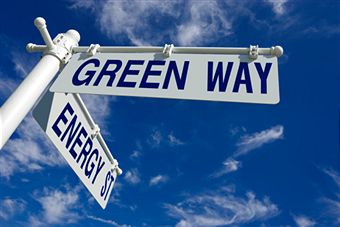 What nearly all people do not understand is that alternative energy and fuels always have ecological consequence s. This may be by means of a heat generation, air pollutants, dissipated by-products, land manipulation, lineage, etc. Rather, we should talk regarding advantagesand disadvantages of each kind of energy and fuel. There is no gray shot. Prices, reliance, and jobs too differ depending on the energy type.There are a multitude of alternative energies being checked. Wind powered energy plants are previously prepared in number of parts of the world. Solar energy production has laid big steps ahead in assistance of nano technology. Nanosolar company is one example.  Nanosolar is manufacturing solar cells which are 100 times slimmer than traditional cells. Not lone are the cells cheaper to manufacture, but they also translate the solar energy much more effectively. OTEC that is ‘Ocean thermal energy conversion’ utilizes the temperature variations in the ocean layers to deliver energy. Plus OTEC may use this colder water (36 degree F cooler) in other things such as on shore farming and refrigeration. And the list increases.Great interest was produced in alternative fuels this past year after gas prices crossed record levels. New advancements in battery technology might help. One such advancement is Millennium Cell's hydrogen battery technology. This technology varies significantly from conventional rechargeable batteries in which it is immediately rechargeable. It moreover has a much great effectiveness for energy conversion, so it is greatly smaller and lighter. There is in addition greater recycle efficiency as you do not require to swap the entire battery. You just requre to replace the energy module. Improvement s are enduring in biodiesel, methanol, hydrogen, electric, etc. I believe there might be some serious future synergy among nano technology and alternative energyHybrid Cars: An Introduction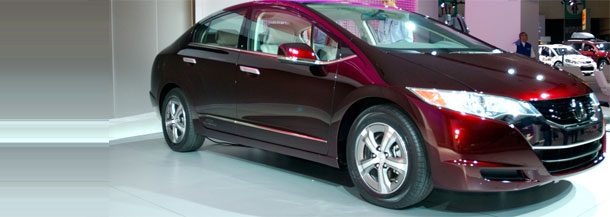 Have you thought about hybrid cars and maybe wondering what a hybrid is anyway? Well, it is hoped that this article will help you understand a little better.A hybrid is very similar to the car with petrol engine of the car most people today, the big difference is the hybrid battery used in its energy supply, most hybrid cars on the roads today 's are hybrid gasoline-electric, even if some are diesel-electric, but for the sake of this article, we will focus on gasoline, electric cars.A gas car has a fuel tank that supplies gasoline engine, making the transmission, which turns the wheels. The hybrid is a compromise, efforts to significantly increase the mileage and produce fewer emissions of the car to be useful for you or me; a hybrid should be able to quickly deliver approximately 300 miles or more between refueling. The fuel tank of a hybrid is very sophisticated. Advanced electronics allow it to act as a motor and a generator. Can extract energy from the batteries to accelerate the car, but acting as a generator, can slow the car and back to battery power. Take 1000 pounds of batteries to equal one gallon of gasoline energy. And this combination can substantially reduce fuel consumption. I am sure that things only improve in the future for hybrid cars, which are slow in coming and will not be for everyone. The cost of hybrids is not so much as one might think, although some are quite expensive depending on the options and additions, like any new car.Here is a list of what is available in gas hybrids on the market and some that will be very soonHonda Accord, Honda Civic, Honda Fit due in 2008, Honda Insight, Hyundai Accent, which is expected in 2009, should Chevrolet Malibu 2007 Lexus GS 450h, Nissan Altman, who is scheduled for 2007, Toyota Camry, Toyota More Minivans and SUVs, Chevrolet Tahoe, which is planned from 2007, Dodge Durango, which is scheduled for 2007, Ford Escape SUV, GMC Yukon 2007 Lexus RX400h SUV should, Toyota Highlander SUV, Mercury Mariner SUV, and others coming near future.At present, there is enough in the market to see if perhaps a hybrid car is for you. First, the drawings seem a bit different, they take a little time to get used to, but after a while, even if they seem right and some search for the second time in intelligent design. Take a look and perhaps a test drive, I think we will be pleasantly surprised by the journey and the concept of new hybrids. They are different and some are used but are very necessary and finish with some of the other gases that are greedy of cars on the road today. I hope that reading the following article, you will have well knowledge of what a hybrid car is.Alcohol - An alternative fuel for the futureAlcohol fuels such as ethanol is presented as the vanguard, the future of clean alternative fuel to gasoline or diesel. Alcohol is a renewable resource because it can be fermented or chemically extracted from almost any substance containing carbohydrates (sugars and starches). The use of alcohol as fuel for vehicles that could contribute greatly to the independence of the oil in the very near future, but the green is, as an alternative to petroleum fuels?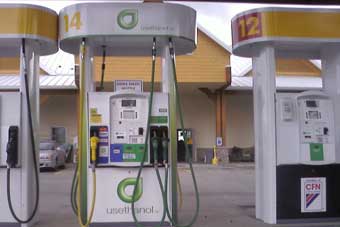 Henry Ford alcohol for the first time a motor vehicle, and Ford is alcohol as the primary fuel for vehicles and in 1925, claiming that the New York Times that "the fuel of the futurewill be from the fruit or apple ... weeds, sawdust - almost anything, "he said. "There is fuel in every bit of vegetable matter that can be fermented. There is not enough alcohol in one year, the yield per hectare of potatoes to drive the machinery necessary to cultivate the fields for a hundred of years. " It is often discredited by their own opinions and political associations, no one can honestly say that Ford has been nothing less than a visionary in the field of automotive technology. A farmer and supporter of the agricultural industry in the United States, Ford made its first car in plastic, hemp and plant-based ethanol fuel. It is anticipated the growth of the automotive industry, is compatible with the agricultural industry. Therefore, if we have known about this alternative fuel for more than a century, why have we not been used?This vision has been largely eliminated by a high pressure of the oil industry, including a smear campaign against Ford, claiming that his plan would be rich farmers at the expense of consumption. Some historians and theorists credit Rockefeller, the billionaire, oil tycoon, mainly with funding from the movement ban to eliminate potential competition in the fuel alcohol. Until recently, falsely low price of gasoline rose from the environmental impact of most consumers, but as we are faced with the staggering effects of global warming, our collective conscience calls us to seek alternatives. The first internal combustion engines, such as type A, are designed to run on alcohol or gas, and small, inexpensive changes can be made to allow vehicles that run on alcohol. In fact, more than two million cars in Brazil have been modified to run on alcohol, which is not surprising that Brazil has an important place in the industry and the ethanol distilled from cane sugar.The United States also launched an industry of mass production of ethanol using corn as raw material. Crops specifically for ethanol production, however, have generated much debate about the feasibility of this practice. The main arguments are: large areas of deforested land and destroyed the natural habitat to make way for farms to sugar cane or corn, thus negating any advantage in regard to global warming and food shortages in the world can be exacerbated by land used to produce fuel. Both problems can be solved by the use of alternatives to "raw materials" for ethanol and the creation of numerous alternatives has been proposed. As Henry Ford said, "almost nothing" can be used for the fermentation of ethanol, including agricultural waste and food products. Some of the most interesting alternatives to rice straw, which is burned in the fields (the release of huge quantities of greenhouse gases) and human waste, which spend billions of dollars in fossil fuels and process of generating electricity. Imagine, then, that we can create a process of carbon dioxide to produce fuel alcohol. How to clean fuel, and what are its advantages and disadvantages compared to petrol or diesel?The famous Indianapolis 500 is used as fuel methanol necessary official since the 1960s, there is a variable mixture of chemicals such as gasoline, gives more power to the engines properly, and burns cooler than gasoline. Now, the common use of the engine technology, the alcohol has less energy per unit volume, which offers fewer miles per gallon. Therefore, alcohol fuel in May and offer the same travel distance as gasoline or diesel. One of the biggest advantages to the use of alcohol is the elimination of harmful compounds and tetraethyl lead, benzene, toluene, sulfur, and many others. The high "octane" rating of alcohol, not its resistance to premature detonation, eliminates the problem of engine "knock" (which was originally the creation of leaded gasoline). Alcohol is also safer than gasoline because of its low volatility, which means it is less likely to heat or ignition sparks. Sounds great, right? But at the time of combustion, when used in a motor vehicle, such as emissions of this fuel alternative to the battery? Alcohol is actually a very clean fuel, it emits up to 95% less carbon monoxide and provides a great reduction or elimination of volatile chemicals and poisons. The total reduction in emissions of greenhouse gases may be as high as 75% when using the test in mind.How to Build Hydrogen Fuel Cell to Run Your Car on Water?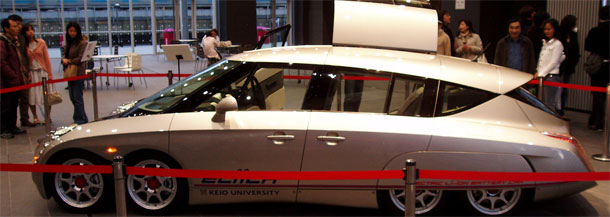 A fuel cell is an incredible piece of innovation that can help your car to run on water. Basically, water, gas technology of splitting water molecules into hydrogen and oxygen, in particular, known as Brown gas or HHO gas.The fuel cell can be a tool to save money on fuel and help promote a cleaner, less pollution of the environment. The hydrogen fuel cells mileage much better to the extent of 30-50 percent. If you are the best mileage of your car, it is recommended to add more than a hydrogen fuel cell.The operation of the hydrogen fuel cell is chemically split water molecules into hydrogen and oxygen atoms, through the electrolysis process. Water is split into hydrogen and oxygen with a small amount of electricity supplied from the battery of your car. The fuel cell is now HHO (2 Hydrogen atoms and one oxygen atom) to create a gas, also called Brown Gas. This gas is mixed with gasoline in his car in the combustion chamber to burn fuel efficiently, due to emissions and improves mileage by 70 percent.How a hydrogen fuel cell is made? To do this go into a store and buy the supplies that are relatively few in your pocket, compared to the benefits they can get. You need to buy things like an electric wire, baking soda, stainless steel, quartz the size of the pot to save water, cement, glass and pieces of CPVC pipe. You can make a fuel cell or through the user's guide available online to do so. In many respects, the fuel cell is a do-it-yourself thing.You can configure the hydrogen fuel cell for the HHO gas through a requirement on / off function or maintenance over time as your car engine is running. People who have installed the fuel cell vehicles Hydrogen were on their testimony that they were able to reduce the gas savings of 50 percent or more, depending on the brand of cars and the conditions under which the vehicle is conducted. Since HHO gas is chemically stable, it is safe for humans, but it is strong and powerful enough to give the car three times the mileage. Emissions over the engine, increasing savings, faster and mileage unpolluted environment are the benefits for a small price to pay to buy supplies for a hydrogen fuel cell.Technologies in Future Cars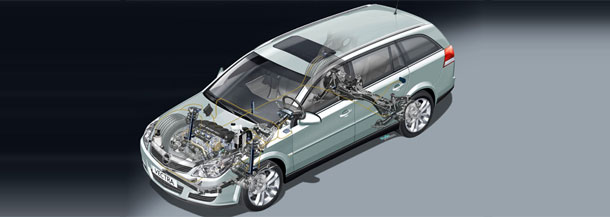 Imagine!, how will future cars look like? A number of advanced theorists and concept car designers are foreseeing bio-diesel-electric cars along with huge body capacitors made out of space age substances.Wow! Want to know more? Actually, they propose to use four wheel drive, there each wheel will be having an electric motor, similar to the Diesel Audi Sports Cars so as to the Germans drive at 150 mph on the autobahn. They are assuming of muscular bodies built of things such as carbon nano tube construction. Even though a Gale like Katrina, Rita or Wilma wants to hurt them or you inside, they could not! The windshields would be created of compound structure with these same materials, that would be 50 times lighter than steel and sturdier or tougher than diamonds. Really this material now be presents. That means within a decade or more you could be driving one.We will probably be building future cars with all this and more, cars, which do analysis by self-, drive by self and even will be flying whenever needed. Also you can say fuel efficiency of 250 mph gallon! However we talk about a different kind of fuel. Sure, you could go for that, but what will be the price? No need to worry, as they would be as or more inexpensive than our present gas-guzzlers. Engineers and concept upcoming car designers are aware of that light-weight is the answer to re-design the automobile for competence and cost-cutting, any way. Compounds, Alloy mix ups, carbon nano tubes and even Aluminum Oxynitride would be utilized in future cars. Have you heard of any of these new materials? If not, you will soon. Would you like to know more regarding future car issues?Recognize that in the future our cars would appear no matter which cars we drive nowadays, identical to the cars we are driving today don’t appear anything like Model “T” of Henry Ford or similar to the Orville or Wibur Brother’s first flying craft doesn’t seem anything similar to a Boeing 747 Jumbo Jet’s F-16. The future is waiting for us, are you coming? Would you be a first adopter of the most modern technology or would you wait and see and look at approach? You must think on this!The End of the Beginning – Automobile history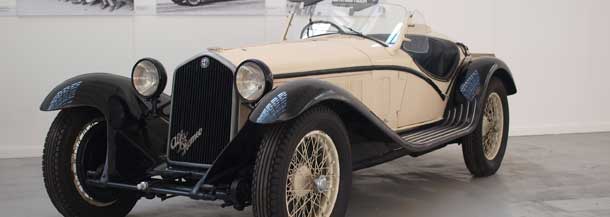 Right from the nineteenth century’s beginning; scientists in America had been trying to create a steam car. Pick up a newspaper from those times, and you’ll find stories and reposts about how someone tried, tried really hard – but failed to make the steam car work.Then, towards the end of the century, things changed. By 1890 a man named Ransom E. Olds had already built his second steam powered car; one of the two he built was sold to someone in India, but the ship transporting it there was, unfortunately, lost at sea. Then it began. In the February of 1893, the brother’s car built by Charles and Frank Duryea made the first gasoline powered car ever, right here in the United States, and by September of the same year 1893, it was prepared for its road trials. It ran for the first time on public roads on the 21st of September, 1893 in the town of Springfield, MA. The carriage over the engine was a used horse drawn buggy, bought for $70. Then came the interesting part – the engine itself. It was a 4 horsepower, single cylinder gasoline engine. The vehicle, when it was ready, had low tension ignition, friction transmission and also a spray carburetor It was last driven on November 10, 1893. The very next year, in 1894, the car was put into storage. It remained untouched till the year 1920, when Inglis M. Uppercu decided to get it out of there and donate it to the U.S. National Museum and stayed there until 1920 when it was rescued by Inglis M. Uppercu and presented to the United States National Museum.  

Although the now legendary Henry Ford’s engine was up and running right in 1893, it wasn’t until 1896 that he built his first vehicle, and by the end of the same year, Ford had sold it! The ‘Quadracycle’ which sold for $200 – a hefty sum back then – allowed him to get enough money to build another model of the same car. Then, backed by Detroit’s Mayor, William C. Maybury as well as by some rich patrons from Detroit, Henty Ford started the Detroit Automobile Company in the year 1899. Although he’d built some prototypes, not one single production car was ever made. It would be four more years until Ford would next sell a car. 

Now that automobiles were being built, automobile racing couldn’t be too far behind. The very first closed circuit automobile race in the world took place at Narragansett Park, Rhode Island, in the month of September in the year 1896. In that very year, the very first production car was built in 13 units – they were Duryeas. It so happened that two years later, the brothers parted ways and they shut down the Duryea Motor Wagon Company. Charles, the elder brother, made use of his experience in years and achieved a lot of publicity and got quite a few patents. His younger brother Frank joined the Arms and Tool Company and then formed the Stevens-Duryea Company which was eventually sold to Westinghouse in 1915. Frank got paid half a million dollars for the Westinghouse deal and lived very comfortably until his death in 1967.

Now, a little about the Oldsmobile. This car was up and about by the year 1896. However, no cars were produced by the Olds Motor Vehicle Company of Detroit until the year 1899. Owing to their failure, early on, with luxury cars, they came up with the first ever production that was extremely successful, with the classic Curved Dash Oldsmobile. The Curved Dash Oldsmobile was equipped with a single cylinder engine, tiller steering and chain drive and it was sold for $650. Six hundred units were sold in the year 1901, and the figured just began to rise from then onwards (1902 - 2,500, 1903 - 4,000, 1904 - 5,000). In the month of August in 1904, Ransom Olds quit the Olds Motor Vehicle Company of Detroit and formed the REO or Ransom Eli Olds company, which went on to become the very first mass producer of gas-powered automobiles in America.Surprisingly, between the years 1899 and 1900, electric cars were selling like hot cakes, the most popular of them all, the ‘Colombia’, which was built by the owner of the American Bicycle Company, Colonel Albert Augustus Pope. In 1895, came the Lutzman. It was typical of what American design was and would remain like in the middle of the 1890s. The engine was under the floorboards and it had an extremely high center of gravity. That, plus tiller steering. The renowned German automobile designer and builder Gottlieb Daimler participated in the famous ‘London-to-Brighton’ run in the year 1896. Unfortunately, he passed away in 1900, and he hadn’t even met with another famous automobile builder – Benz. Daimler would have been pleased to know that thanks to his German engines, the automobile industries of France and Britain could keep on going.Battery Charging Systems for Wind Powered Cars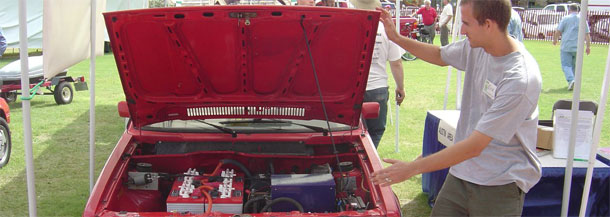 A wind-powered car is really a great idea, however how could we produce adequate power from the localized wind to rotate a wind turbine generator to charge a battery operated car?Well, you are aware of magnetic non-frictional spindles linked to the generator you might do this without the big drag problem on the running car. With using airflows surrounding vehicle where they were sped up, you might constantly charge the batteries. The trick is new materials to reduce the weight and nano carbon tube kind build.As well there are a lot of theories, that might reduce on the drag of the vehicle for example natural flow moving outer to the body parts and using the airflow number of times. For example like aircraft with forward moved wings ahead allowing airflows and wing tip vortices to move onto the rear wing swept back. If the airflows of an automobile were utilized more effectively and maybe transforming air densities in the process you could have hover car properties in addition to several lift lightening the cars weight footprint and increasing effectiveness.The application of wind would require as you start to be a charging system on the batteries to the drive wheels; possibly 3 in a tricycle style. You understand it certain is fun to wonder and watch over those land sail races. It looks like that if we customized the roads just a bit to allow to confine some flows and then let a swivel system to gather wind just like wind generators swivel then you might be charging constantly, even if driving off the airflows of the car and the wind wihtin the tunnel or customized road system.Future of Hybrid Cars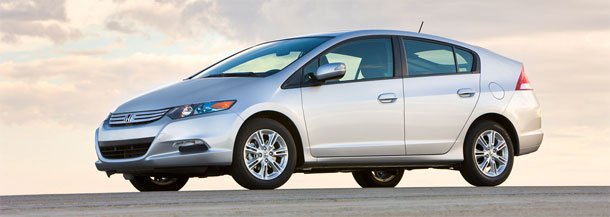 There are numerous design concepts under consideration for greatest public exposure and profit on the drawing board of car designers now which look to the upcoming hybrid car requirements and considerations which will serve the public properly in the course of the next century.Several of these hybrid car designers are procuring former and proven sales performers and have started modifying their designs from the ground up.Rather than a front wheel drive platform, there are car designers that are constructing on a rear platform design for one out of the country's greatest selling and broadly known car frames in America and worldwide. The future hybrid car designs are with sports car models that have been forever favorites through the world in the past and are nowadays becoming invigorated with the brand new hybrid engine in mind.There is an assertive schooling program prepared at one of Americas major car manufacturing companies which is training their technicians to renovate the growing designs and variations of hybrid cars which are appearing to the automobile market.With the great variation in battery features and remarkable difference in voltage levels, there is a space that requires to be filled by someone who is prepared with the essential battery cabling devices that can deal with 270 volts rather than the regular 12 volt battery systems. Common car technicians are normally able to handle battery recharging prerequisites, but by the innovative applications which are useful in hybrid battery design, the most excellent service these car technicians can offer today is that they can even now offer oil changes and tire rotations must the need arise.With a outlook of greedy and growing the propulsion features which are up to some extent restricted in current hybrid car designs, there are retro styling labors that are concentrating on given that hybrid cars with voluntary V8 engine capabilities.There are concerns in place to employ solar cells in the structure of hybrid automobiles. The electrical power will be created in the boot lids and bonnet position of these solar cell units. By the way of using solar cells, it will then be viable to use the battery charging abilities when the car is not rolled on or in motion to refill batteries that have been exhausted by the use of air conditioning or by nonstop process when the hybrid automobile is belated in traffic jams at different times in the day. This trivial body structure design would advantage the energy savings to the customer and build the car more controllable on the highway.There is an attempt to hybrid car design which is rotating the farther the common hybrid vehicle into a model of what is parked in the driveway daily of our life. This combination effectively is meant to get the hybrid full circle into the tolerable graces of the American people.The upcoming hybrid car will require to concentrate more on greenhouse gases that negatively affect the environment also a hybrid car which will be even further fuel economical. Not including these changes, the manufacture and sales of any kind of car will not be feasible because of the squalor of our environment.
There are several views regarding hybrid cars in the futures which will alter its fuel source from the heavy duty batteries operational today, to hydrogen-power fuel cell. This will avoid the requirement for hybrid cars to be obliged to utilize gasoline totally so as to slanting down the main highways.Fuel Cell Technology ExplainedTop of FormBottom of FormSearch to find a producer of fuel ethanol reached a promising stage. The basis of this research is the fuel cell technology. A fuel cell works as an electrochemical cell by combining hydrogen and oxygen without combustion to generate electricity. A series of load cells or requires drainage after prolonged use. But a fuel cell will produce electricity if the fuel remains forever.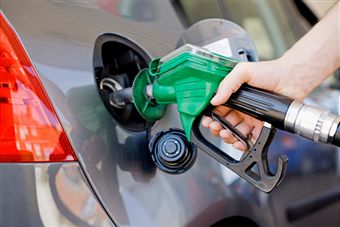 The mechanics of a fuel cell sandwiched between two electrodes of an electrolyte. When oxygen is passed over one electrode and hydrogen is passed over the second, it generates heat, water and electricity. Waste water expelled.Ethanol is the main source of fuel for the production of ethanol fuel cells. The fund, when fuel such as ethanol was introduced, the system becomes an energy generator that provides the fuel for your car or any other device you want to run.Fuel cell technology allows vehicles to run on alternative fuels. Alternative fuels are "green" for the fuels and vehicles to operate in the time and costs, and economic environment. Experts estimate that ethanol is the fuel of the future. If you add the fuel cell for cars, the car can be run as efficiently as gasoline. It will also be an excellent performance of your vehicle because it burns cleaner than gasoline to ethanol. It is also helping the environment of ethanol fuel cell generator to give little or no emissions.Fuel cells are getting smaller in size and can be introduced into the engine without compromising performance. Ethanol is the best choice for alternative fuels because of its natural properties. When using ethanol as fuel for fuel cells, you have the power of ethanol fuel in his car, which is incredible. It's great to be part of the "environmental protection" brigade!Using fuel cells for the production of ethanol in their car, which shows the environment and are ready to do their part for the environment in a small way? The industry of alternative fuels has been revolutionized by the use of generators to fuel cells and ethanol is a good way to save the world and also save money in the long term.